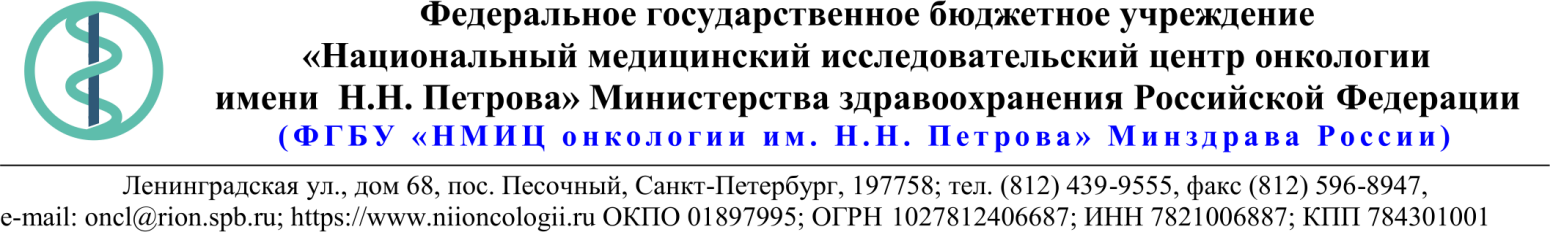 Описание объекта закупки ТЕХНИЧЕСКОЕ ЗАДАНИЕ1. Общие положения.1.1.  Наименование Услуги: проведение специальной оценки условий труда (далее - Услуги) для нужд ФГБУ «НМИЦ онкологии им. Н.Н. Петрова» Минздрава России.1.2. Количество рабочих мест, подлежащих СОУТ - 130.2. Характеристика оказываемых услуг:2.1. Проведение СОУТ, включающей в себя:2.1.1. проведение процедуры идентификации потенциально вредных и (или) опасных производственных факторов на рабочих местах в соответствии с требованиями Федерального закона от 28.12.2013 N 426-ФЗ, Приказа Минтруда России от 24.01.2014 N 33н. Оформление результатов идентификации вредных и (или) опасных производственных факторов в отношении каждого рабочего места, подлежащего идентификации;2.1.2. оформление экспертом заключения об отсутствии на рабочем месте вредных и (или) опасных производственных факторов (при наличии таких рабочих мест). Составление декларации о соответствии условий труда государственным нормативным требованиям охраны труда в отношении рабочих мест, на которых вредные и (или) опасные производственные факторы по результатам идентификации не выявлены;2.1.3. определение перечня подлежащих исследованиям (испытаниям) и измерениям вредных и (или) опасных производственных факторов, исходя из перечня вредных и (или) опасных производственных факторов, указанных в частях 1 и 2 статьи 13 Федерального закона от 28.12.2013 N 426-ФЗ в отношении каждого рабочего места;2.1.4. составление перечня рабочих мест, на которых проводилась СОУТ, с учетом результатов идентификации вредных и (или) опасных производственных факторов;2.1.5. проведение исследований (испытаний) и измерений уровней вредных и (или) опасных производственных факторов в соответствии с перечнем вредных и (или) опасных производственных факторов, подлежащих исследованиям (испытаниям) и измерениям, в том числе и в особых условиях. Оформление протоколов проведения исследований (испытаний) и измерений в отношении каждого из подвергнутых исследованиям вредных и (или) опасных производственных факторов.2.1.6. отнесение условий труда по степени вредности и (или) опасности к классам (подклассам) условий труда на рабочих местах, где проводились исследования (испытания) и измерения уровней вредных и (или) опасных производственных факторов;2.1.7. проведение оценки обеспеченности работников, занятых на работах во вредных условиях труда, эффективными средствами индивидуальной защиты, прошедшими обязательную сертификацию. Оформление экспертом заключения о возможности снижения класса (подкласса) условий труда в случае применения работниками эффективных средств индивидуальной защиты;2.1.8. подготовка сведений для оформления результатов СОУТ, в том числе на рабочих местах, на которых не идентифицированы вредные и (или) опасные производственные факторы:проект сводной таблицы классов (подклассов) условий труда, установленных на рабочих местах;рекомендуемые мероприятия, направленные на улучшение условий труда работников, с учетом результатов СОУТ (в случае выявления устранимых вредных и (или) опасных производственных факторов);предложения (рекомендации) о предоставлении работникам, занятым на работах с вредными и (или) опасными условиями труда, гарантий и компенсаций;предложения (рекомендации) об обязательных предварительных (при поступлении на работу) и периодических (в течение трудовой деятельности) медицинских осмотрах работников.2.1.9. составление и представление на бумажном и электронном носителях отчета о проведении СОУТ, оформленного по форме, утвержденной Приказом Минтруда России от 24.01.2014 N 33н, в том числе в отношении рабочих мест, на которых не идентифицированы вредные и (или) опасные производственные факторы, включающего в себя:сведения об организации, проводящей СОУТ, с приложением копий документов, подтверждающих ее соответствие установленным статьей 19 Федерального закона от 28.12.2013 N 426-ФЗ требованиям;перечень рабочих мест, на которых проводилась СОУТ, с указанием вредных и (или) опасных производственных факторов;карты СОУТ;протоколы проведения исследований (испытаний) и измерений вредных и (или) опасных производственных факторов;протокол, содержащий решение комиссии о невозможности проведения на рабочих местах исследований (испытаний) и измерений в связи с созданием угрозы для жизни работников и экспертов (при наличии такого решения);сводную ведомость результатов проведения СОУТ;перечень мероприятий по улучшению условий труда работников, на рабочих местах которых проводилась СОУТ;заключения эксперта организации, проводящей СОУТ.2.1.10. подготовка сведений о результатах проведения СОУТ, предусмотренных частью 2 статьи 18 Федерального закона от 28.12.2013 N 426-ФЗ, и передача их во ФГИС СОУТ;2.2. Требования к методам исследований (испытаний) и методикам измерений при проведении СОУТ:2.2.1. при проведении исследований (испытаний) и измерений вредных и (или) опасных производственных факторов должны применяться утвержденные и аттестованные в порядке, установленном законодательством Российской Федерации об обеспечении единства измерений, методы исследований (испытаний) и методики (методы) измерений и соответствующие им средства измерений;2.2.2. испытательная лаборатория (центр) должна быть укомплектована измерительным оборудованием и приборами, прошедшими поверку и внесенными в Федеральный информационный фонд по обеспечению единства измерений, для оценки вредных и (или) опасных факторов производственной среды и трудового процесса, предусмотренных пунктами 1 - 11 и 15 - 23 части 3 статьи 13 Федерального закона от 28.12.2013 N 426-ФЗ.2.3. Требования к организации, оказывающей услуги по проведению СОУТ:2.3.1. указание в уставных документах организации в качестве основного вида деятельности или одного из видов ее деятельности проведения специальной оценки условий труда;2.3.2. наличие в организации не менее пяти экспертов, работающих по трудовому договору и имеющих сертификат эксперта на право выполнения работ, по специальной оценке, условий труда, в том числе не менее одного эксперта, имеющего высшее образование по одной из специальностей - общая гигиена, гигиена труда, санитарно-гигиенические лабораторные исследования;2.3.3. наличие в качестве структурного подразделения испытательной лаборатории (центра), которая аккредитована национальным органом по аккредитации в соответствии с законодательством Российской Федерации об аккредитации в национальной системе аккредитации и областью аккредитации которой является проведение исследований (испытаний) и измерений вредных и (или) опасных факторов производственной среды и трудового процесса, предусмотренных пунктами 1 - 11 и 15 - 23 части 3 статьи 13 Федерального закона от 28.12.2013 N 426-ФЗ;2.3.4. наличие регистрации в реестре организаций, проводящих СОУТ, согласно части 3 статьи 19 Федерального закона от 28.12.2013 N 426-ФЗ;2.4. Привлечение соисполнителей допускается в соответствии с частью 2 статьи 19 Федерального закона от 28.12.2013 N 426-ФЗ.2.5. Требования к качественным характеристикам оказываемых Услуг:проведение СОУТ осуществляется в соответствии с требованиями Федерального закона от 28.12.2013 N 426-ФЗ, Приказа Минтруда России от 24.01.2014 N 33н с учетом специфики деятельности Заказчика.3. Место оказания Услуг: Ленинградская ул., дом 68, п. Песочный, г. Санкт-Петербург, 197758, Моравский пер. д.5, лит. А, г. Санкт-Петербург, 192289, ул. Красного текстильщика, д.10-12, лит. В, г. Санкт-Петербург, 192242. Время оказания Услуг: в рабочие дни, с 09.00:15:30.4. Сроки оказания Услуг: Начало оказания Услуг: с даты заключения Контракта.Окончание оказания Услуг: не позднее 30.11.2021г.5. Срок сдачи Исполнителем отчета о проведении СОУТ и представления документов на оплату оказанных услуг: 01.11.2021.6. Место сдачи результатов оказанных Услуг: Ленинградская ул., дом 68, п. Песочный, г. Санкт-Петербург, 197758.24.05.2021 № 21.1-03/512Ссылка на данный номер обязательна!Запрос о предоставлении ценовой информациидля нужд ФГБУ «НМИЦ онкологии им. Н.Н. Петрова» Минздрава РоссииСтруктура цены (расходы, включенные в цену товара/работы/услуги) должна включать в себя:1)	стоимость товара/работы/услуги; 2)	стоимость упаковки товара;3)	стоимость транспортировки товара от склада поставщика до склада покупателя, включающая в себя все сопутствующие расходы, а также погрузочно-разгрузочные работы;4)	расходы поставщика на уплату таможенных сборов, налоговых и иных обязательных платежей, обязанность по внесению которых установлена российским законодательством;5)  все иные прямые и косвенные накладные расходы поставщика/подрядчика/исполнителя, связанные с поставкой товара/выполнением работ/оказанием услуг и необходимые для надлежащего выполнения обязательств.Сведения о товаре/работе/услуге: содержатся в Приложении.Просим всех заинтересованных лиц представить свои коммерческие предложения (далее - КП) о цене поставки товара/выполнения работы/оказания услуги с использованием прилагаемой формы описания  товара/работы/услуги и направлять их в форме электронного документа, подписанного квалифицированной электронной цифровой подписью (электронная цифровая подпись должна быть открепленной, в формате “sig”) по следующему адресу: 4399541@niioncologii.ru.Информируем, что направленные предложения не будут рассматриваться в качестве заявки на участие в закупке и не дают в дальнейшем каких-либо преимуществ для лиц, подавших указанные предложения.Настоящий запрос не является извещением о проведении закупки, офертой или публичной офертой и не влечет возникновения каких-либо обязательств заказчика.Из ответа на запрос должны однозначно определяться цена единицы товара/работы/услуги и общая цена контракта на условиях, указанных в запросе, срок действия предлагаемой цены.КП оформляется на официальном бланке (при наличии), должно содержать реквизиты организации (официальное наименование, ИНН, КПП - обязательно), и должно содержать ссылку на дату и номер запроса о предоставлении ценовой информации. КП должно содержать актуальные на момент запроса цены товара (работ, услуг), технические характеристики и прочие данные, в том числе условия поставки и оплаты, полностью соответствующие указанным в запросе о предоставлении ценовой информации.В КП должно содержаться однозначное указание на то, что предлагаемые товары (работы, услуги) полностью и по всем запрошенным характеристиками соответствуют описанию объекта закупки, содержащемуся в запросе о предоставлении ценовой информации, выраженное одним из следующих способов: - указанием в КП соответствующего запросу описания товара (работы, услуги)- подтверждением в тексте КП намерения поставки товара (выполнения работы, услуги) на условиях, указанных в запросе, в случае заключения контракта.1.Наименование ЗаказчикаФГБУ "НМИЦ онкологии им. Н.Н. Петрова" Минздрава России2.Наименование объекта закупки"Оказание услуг по проведению специальной оценки условий труда"3.Коды ОКПД2 / КТРУ71.20.19.1304.Место исполнения обязательств (адрес поставки, оказания услуг, выполнения работ)197758, Россия, г. Санкт- Петербург, п. Песочный, ул. Ленинградская, дом 685.АвансированиеНе предусмотрено6.Срок окончания действия договора (контракта)28.12.20217.Установление сроков исполнения обязательств контрагентомУстановление сроков исполнения обязательств контрагентом7.1Срок начала исполнения обязательств контрагентом:с даты заключения Контракта.7.2Срок окончания исполнения обязательств контрагентом не позднеене позднее 30.11.2021 г.7.3Периодичность выполнения работ, оказания услуг либо количество партий поставляемого товаров: (обязательства контрагента)Не предусмотрено8.ОплатаВ течение 30 (тридцати) календарных дней с момента подписания Заказчиком универсального передаточного документа (УПД). При осуществлении закупки с ограничением участия только для субъектов малого предпринимательства (СМП) - в течение 15 (пятнадцати) рабочих дней.9.Документы, которые должны быть представлены поставщиком (подрядчиком, исполнителем) вместе с товаром (результатом выполненной работы, оказанной услуги)Отчет, включающий результаты СОУТ в соответствии со статьёй 15 Федерального закона от 28.12.2013 N 426-ФЗ "О специальной оценке условий труда", оформленный по форме, утвержденной Приказом Минтруда России от 24.01.2014 N 33н.10.Специальное право, которое должно быть у участника закупки и (или) поставщика (подрядчика, исполнителя) (наличие лицензии, членство в саморегулируемой организации и т.п.)наличие регистрации в реестре организаций, проводящих СОУТ, согласно части 3 статьи 19 Федерального закона от 28.12.2013 N 426-ФЗ11.Дополнительные требования к участникам закупки (при наличии таких требований) и обоснование этих требованийНет12.Срок действия гарантии качества товара (работы, услуги) после приемки ЗаказчикомНет13.Размер обеспечения гарантийных обязательств (до 10% НМЦК)Нет14.Предоставляемые участникам закупки преимущества в соответствии со статьями 28 и 29 Закона № 44-ФЗНет15.Запреты, ограничения допуска, условия допуска (преференции) иностранных товаровНет16.Страна происхождения (указывается участником в заявке, коммерческом предложении)не предусмотрено17.Количество и единица измерения объекта закупкиУказаны в пункте 18